ҠАРАР                                                                   ПОСТАНОВЛЕНИЕ «09» апрель 2019 й.                    №   31                    « 09 » апреля  2019 г.Об утверждении акта межведомственной комиссии по обследованию  помещения, расположенного  в  д. Старый Тамьян, ул.Центральная,                     д. 101  муниципального района  Шаранский район                                            Республики БашкортостанРассмотрев представленные материалы межведомственной комиссии о признании помещения жилым помещением, жилого помещения непригодным для проживания и многоквартирного дома аварийным и подлежащим сносу или реконструкции,ПОСТАНОВЛЯЮ:Утвердить прилагаемый акт межведомственной комиссии № 1 от 09.04.2019 года по обследованию помещения, находящего по адресу: Шаранский район, д. Старый Тамьян, ул. Центральная, д.101 Контроль  за исполнением данного постановления оставляю за собой.        Глава сельского поселения:                                            Т.А.Закиров БАШҠОРТОСТАН  РЕСПУБЛИКАҺЫШАРАН  РАЙОНЫ МУНИЦИПАЛЬ РАЙОНЫНЫҢ	БАЗГЫЯ АУЫЛ СОВЕТЫ	АУЫЛ БИЛӘМӘҺЕ ХӘКИМИӘТЕ452632,  Базгыя аулы, Үҙәк урам, 50                               тел.(34769) 2-42-35, e-mail: basgss@yandex.ru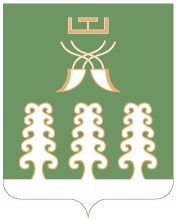 РЕСПУБЛИКА БАШКОРТОСТАНАДМИНИСТРАЦИЯ СЕЛЬСКОГО ПОСЕЛЕНИЯ БАЗГИЕВСКИЙ СЕЛЬСОВЕТ МУНИЦИПАЛЬНОГО РАЙОНА ШАРАНСКИЙ РАЙОН452632, c. Базгиево, ул.Центральная, 50         тел.(34769) 2-42-35, e-mail: basgss@yandex.ru